INCIDENT INVESTIGATION REPORT (continued)INCIDENT INVESTIGATION REPORTINCIDENT INVESTIGATION REPORTINCIDENT INVESTIGATION REPORTINCIDENT INVESTIGATION REPORTINCIDENT INVESTIGATION REPORT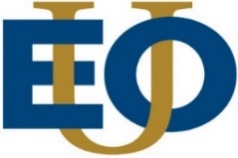 Every incident, whether serious or minor, is to be investigated.  Root causes can be determined and corrected only after thorough investigation.  Complete this report and submit it to Human Resources Department within 48 hours of the incident. Contact EOU Security for assistance completing this investigation report. Every incident, whether serious or minor, is to be investigated.  Root causes can be determined and corrected only after thorough investigation.  Complete this report and submit it to Human Resources Department within 48 hours of the incident. Contact EOU Security for assistance completing this investigation report. Every incident, whether serious or minor, is to be investigated.  Root causes can be determined and corrected only after thorough investigation.  Complete this report and submit it to Human Resources Department within 48 hours of the incident. Contact EOU Security for assistance completing this investigation report. Every incident, whether serious or minor, is to be investigated.  Root causes can be determined and corrected only after thorough investigation.  Complete this report and submit it to Human Resources Department within 48 hours of the incident. Contact EOU Security for assistance completing this investigation report. Every incident, whether serious or minor, is to be investigated.  Root causes can be determined and corrected only after thorough investigation.  Complete this report and submit it to Human Resources Department within 48 hours of the incident. Contact EOU Security for assistance completing this investigation report. Employee Name:Employee Name:Location of Incident:Location of Incident:Location of Incident:Location of Incident:Position:Position:Date Incident Occurred:Date Incident Occurred:Date Incident Occurred:Date Incident Occurred:Department:Department:Time of Incident:                                          A.M.   P.M.Time of Incident:                                          A.M.   P.M.Time of Incident:                                          A.M.   P.M.Time of Incident:                                          A.M.   P.M.Site Location (if applicable):Site Location (if applicable):Date Reported to Supervisor:Date Reported to Supervisor:Date Reported to Supervisor:Date Reported to Supervisor:DESCRIPTION OF INCIDENTDESCRIPTION OF INCIDENTDESCRIPTION OF INCIDENTDESCRIPTION OF INCIDENTDESCRIPTION OF INCIDENTDESCRIPTION OF INCIDENTDescribe what the incident was and how it occurred.  Describe the materials, vehicles, equipment, buildings and people involved.  If vehicle accident, provide explanation and diagram on reverse side. Describe what the incident was and how it occurred.  Describe the materials, vehicles, equipment, buildings and people involved.  If vehicle accident, provide explanation and diagram on reverse side. Describe what the incident was and how it occurred.  Describe the materials, vehicles, equipment, buildings and people involved.  If vehicle accident, provide explanation and diagram on reverse side. Describe what the incident was and how it occurred.  Describe the materials, vehicles, equipment, buildings and people involved.  If vehicle accident, provide explanation and diagram on reverse side. Describe what the incident was and how it occurred.  Describe the materials, vehicles, equipment, buildings and people involved.  If vehicle accident, provide explanation and diagram on reverse side. Describe what the incident was and how it occurred.  Describe the materials, vehicles, equipment, buildings and people involved.  If vehicle accident, provide explanation and diagram on reverse side. UNSAFE ACTS AND/OR HAZARDS INVOLVED IN THE INCIDENTUNSAFE ACTS AND/OR HAZARDS INVOLVED IN THE INCIDENTUNSAFE ACTS AND/OR HAZARDS INVOLVED IN THE INCIDENTUNSAFE ACTS AND/OR HAZARDS INVOLVED IN THE INCIDENTDEFECTIVE EQUIPMENTDEFECTIVE EQUIPMENTWhat unsafe acts or hazards contributed most directly to this incident?What unsafe acts or hazards contributed most directly to this incident?What unsafe acts or hazards contributed most directly to this incident?What unsafe acts or hazards contributed most directly to this incident?What equipment/tools caused this incident?What equipment/tools caused this incident?[  ] Inadequate training or skills[  ] Horseplay[  ] Horseplay[  ] Horseplay[  ] Defective equipment or tools[  ] Defective equipment or tools[  ] Not following training or rules[  ] Operating without authority [  ] Operating without authority [  ] Operating without authority [  ] Poor ventilation[  ] Poor ventilation[  ] Incorrect instruction or training[  ] Inadequate physical capability[  ] Inadequate physical capability[  ] Inadequate physical capability[  ] Improper machine guarding[  ] Improper machine guarding[  ] Using improper work methods[  ] Failure to secure equipment[  ] Failure to secure equipment[  ] Failure to secure equipment[  ] Improper equipment maintenance[  ] Improper equipment maintenance[  ] Improper protective equipment[  ] Unsafe equipment/tools[  ] Unsafe equipment/tools[  ] Unsafe equipment/tools[  ] Faulty safety device[  ] Faulty safety device[  ] Other:                                                                                (describe on reverse)[  ] Other:                                                                                (describe on reverse)[  ] Other:                                                                                (describe on reverse)[  ] Other:                                                                                (describe on reverse)[  ] Other:                          (describe on reverse)[  ] Other:                          (describe on reverse)List witnesses to the incident here and have witnesses complete the witness form:List witnesses to the incident here and have witnesses complete the witness form:List witnesses to the incident here and have witnesses complete the witness form:List witnesses to the incident here and have witnesses complete the witness form:List witnesses to the incident here and have witnesses complete the witness form:List witnesses to the incident here and have witnesses complete the witness form:ROOT CAUSE(S) OF INCIDENT:    Describe the most important underlying cause(s) of the incident ROOT CAUSE(S) OF INCIDENT:    Describe the most important underlying cause(s) of the incident ROOT CAUSE(S) OF INCIDENT:    Describe the most important underlying cause(s) of the incident ROOT CAUSE(S) OF INCIDENT:    Describe the most important underlying cause(s) of the incident ROOT CAUSE(S) OF INCIDENT:    Describe the most important underlying cause(s) of the incident ROOT CAUSE(S) OF INCIDENT:    Describe the most important underlying cause(s) of the incident IF INJURY OR ILLNESS HAS OCCURRED:            [   ]  No Injury or Illness Has OccurredIF INJURY OR ILLNESS HAS OCCURRED:            [   ]  No Injury or Illness Has OccurredIF INJURY OR ILLNESS HAS OCCURRED:            [   ]  No Injury or Illness Has OccurredIF INJURY OR ILLNESS HAS OCCURRED:            [   ]  No Injury or Illness Has OccurredIF INJURY OR ILLNESS HAS OCCURRED:            [   ]  No Injury or Illness Has OccurredIF INJURY OR ILLNESS HAS OCCURRED:            [   ]  No Injury or Illness Has OccurredPart of body injured:  Part of body injured:  Part of body injured:  Do you question validity of claim?    [   ] Yes    [   ] NoDo you question validity of claim?    [   ] Yes    [   ] NoDo you question validity of claim?    [   ] Yes    [   ] NoDescribe the Illness/Injury:                                                                                                                                                              Describe the Illness/Injury:                                                                                                                                                              Describe the Illness/Injury:                                                                                                                                                              Describe the Illness/Injury:                                                                                                                                                              Describe the Illness/Injury:                                                                                                                                                              Describe the Illness/Injury:                                                                                                                                                              Treatment received (check all that apply):     [   ] Clinic        [   ] E.R./Ambulance       [   ] On-site 1st Aid        [   ] 1st Aid DeclinedNote:  A medical “801 form” claim must be promptly completed by the employee when treatment from a medical provider (clinic, EMT, hospital, etc.) was obtained. The completed 801 claim form is to be submitted to the Human Resources Dept. Treatment received (check all that apply):     [   ] Clinic        [   ] E.R./Ambulance       [   ] On-site 1st Aid        [   ] 1st Aid DeclinedNote:  A medical “801 form” claim must be promptly completed by the employee when treatment from a medical provider (clinic, EMT, hospital, etc.) was obtained. The completed 801 claim form is to be submitted to the Human Resources Dept. Treatment received (check all that apply):     [   ] Clinic        [   ] E.R./Ambulance       [   ] On-site 1st Aid        [   ] 1st Aid DeclinedNote:  A medical “801 form” claim must be promptly completed by the employee when treatment from a medical provider (clinic, EMT, hospital, etc.) was obtained. The completed 801 claim form is to be submitted to the Human Resources Dept. Treatment received (check all that apply):     [   ] Clinic        [   ] E.R./Ambulance       [   ] On-site 1st Aid        [   ] 1st Aid DeclinedNote:  A medical “801 form” claim must be promptly completed by the employee when treatment from a medical provider (clinic, EMT, hospital, etc.) was obtained. The completed 801 claim form is to be submitted to the Human Resources Dept. Treatment received (check all that apply):     [   ] Clinic        [   ] E.R./Ambulance       [   ] On-site 1st Aid        [   ] 1st Aid DeclinedNote:  A medical “801 form” claim must be promptly completed by the employee when treatment from a medical provider (clinic, EMT, hospital, etc.) was obtained. The completed 801 claim form is to be submitted to the Human Resources Dept. Treatment received (check all that apply):     [   ] Clinic        [   ] E.R./Ambulance       [   ] On-site 1st Aid        [   ] 1st Aid DeclinedNote:  A medical “801 form” claim must be promptly completed by the employee when treatment from a medical provider (clinic, EMT, hospital, etc.) was obtained. The completed 801 claim form is to be submitted to the Human Resources Dept. RECOMMENDATIONS: What action(s) should be taken to prevent this type of incident from happening again?RECOMMENDATIONS: What action(s) should be taken to prevent this type of incident from happening again?RECOMMENDATIONS: What action(s) should be taken to prevent this type of incident from happening again?RECOMMENDATIONS: What action(s) should be taken to prevent this type of incident from happening again?RECOMMENDATIONS: What action(s) should be taken to prevent this type of incident from happening again?RECOMMENDATIONS: What action(s) should be taken to prevent this type of incident from happening again?Investigator Signature:                                                                   Title:                                                 Date:Investigator Signature:                                                                   Title:                                                 Date:Investigator Signature:                                                                   Title:                                                 Date:Investigator Signature:                                                                   Title:                                                 Date:Investigator Signature:                                                                   Title:                                                 Date:Investigator Signature:                                                                   Title:                                                 Date:UNSAFE ACTS AND/OR HAZARDS:Please provide details if "Other" was checked under this section.DEFECTIVE EQUIPMENTPlease provide details if "Other" was checked under this section.EMPLOYEE OR OTHER Witness Account of IncidentEMPLOYEE OR OTHER Witness Account of Incident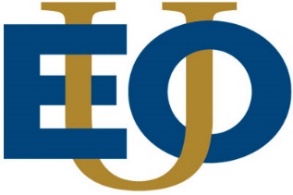 This form is for the employee or a witness to complete about a work-related incident.  It should be completed and submitted to the Human Resources Department within 48 hours of the incident.This form is for the employee or a witness to complete about a work-related incident.  It should be completed and submitted to the Human Resources Department within 48 hours of the incident.Employee or Witness Name:Date Incident Witnessed:Date Incident Witnessed:Date Incident Witnessed:Position/Title:Time Incident Witnessed:Time Incident Witnessed:Time Incident Witnessed:Department:Location of Incident:Location of Incident:Location of Incident:DESCRIPTION OF INCIDENTDESCRIPTION OF INCIDENTDESCRIPTION OF INCIDENTDESCRIPTION OF INCIDENTAs best you can, please describe in detail what the incident was and how it happened.  Describe the materials, vehicles, equipment, buildings and people involved.  Describe the type of illness or injury (cut, strain, etc.) and any body part(s) injured.   As best you can, please describe in detail what the incident was and how it happened.  Describe the materials, vehicles, equipment, buildings and people involved.  Describe the type of illness or injury (cut, strain, etc.) and any body part(s) injured.   As best you can, please describe in detail what the incident was and how it happened.  Describe the materials, vehicles, equipment, buildings and people involved.  Describe the type of illness or injury (cut, strain, etc.) and any body part(s) injured.   The above information is true and correct to the best of my knowledge.The above information is true and correct to the best of my knowledge.The above information is true and correct to the best of my knowledge.Employee or Other Witness Signature:                                                                           Date:Employee or Other Witness Signature:                                                                           Date:Employee or Other Witness Signature:                                                                           Date: